В соответствии со статьей 45 Градостроительного кодекса Российской Федерации от 29.12.2004 № 190-ФЗ; ст. 28 Федерального закона от 06.10.2003  № 131-ФЗ «Об общих принципах организации местного самоуправления в Российской Федерации», на основании заключения о результатах публичных слушаний  от 17.09.2021:        1.Утвердить документацию по планировке территории (проект планировки территории, совмещенный с проектом межевания территории) для строительства объекта АО «Оренбургнефть» 5814П «Сбор нефти и газа со скважин № 21, 22, 25 Восточно-Капитоновского месторождения».                2. Отделу по архитектуре, капитальному строительству и инвестициям  обеспечить публикацию настоящего постановления в газете «Светлый путь»  и размещение проекта планировки территории (проект планировки территории, совмещенный с проектом межевания территории) для строительства объекта АО «Оренбургнефть»  5814П «Сбор нефти и газа со скважин № 21, 22, 25 Восточно-Капитоновского месторождения» на сайтах муниципальных образований Переволоцкий район,  Мамалаевский сельсовет в сети Интернет.        3. Контроль за исполнением  данного постановления возложить на  заместителя главы администрации района по оперативному управлению и экономическим вопросам Ермоша А.В.   4.Постановление вступает в силу со дня его подписания.Глава района                                                                                       Н.И. СорокинРазослано:  Ермошу А.В, отделу по архитектуре, капитальному строительству и инвестициям,  МО Мамалаевский сельсовет,  редакции газеты «Светлый путь», АО «Оренбургнефть», ООО «СамараНИПИнефть», главному специалисту по информационной безопасности, информатизации и связи  администрации района, прокурору.        АДМИНИСТРАЦИЯ  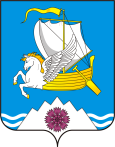 ПЕРЕВОЛОЦКОГО РАЙОНА                      ОРЕНБУРГСКОЙ ОБЛАСТИ        ПОСТАНОВЛЕНИЕ  01.10.2021 № 797-пОб утверждении  документации по планировке территории (проект планировки территории, совмещенный с проектом межевания территории) для строительства объекта АО «Оренбургнефть» 5814П «Сбор нефти и газа со скважин № 21, 22, 25 Восточно-Капитоновского месторождения»